Раздел 1. Общие сведения об учителе и его официальные документы  1.1. Общие сведения  о педагоге   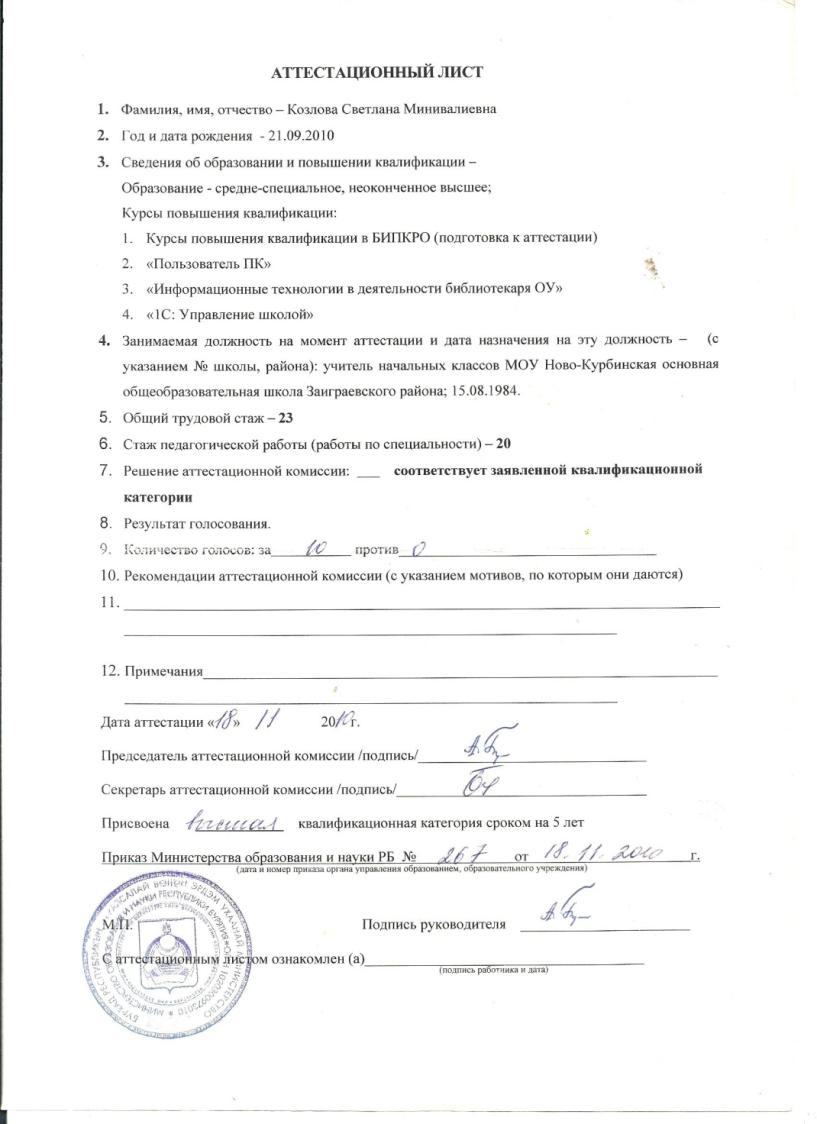 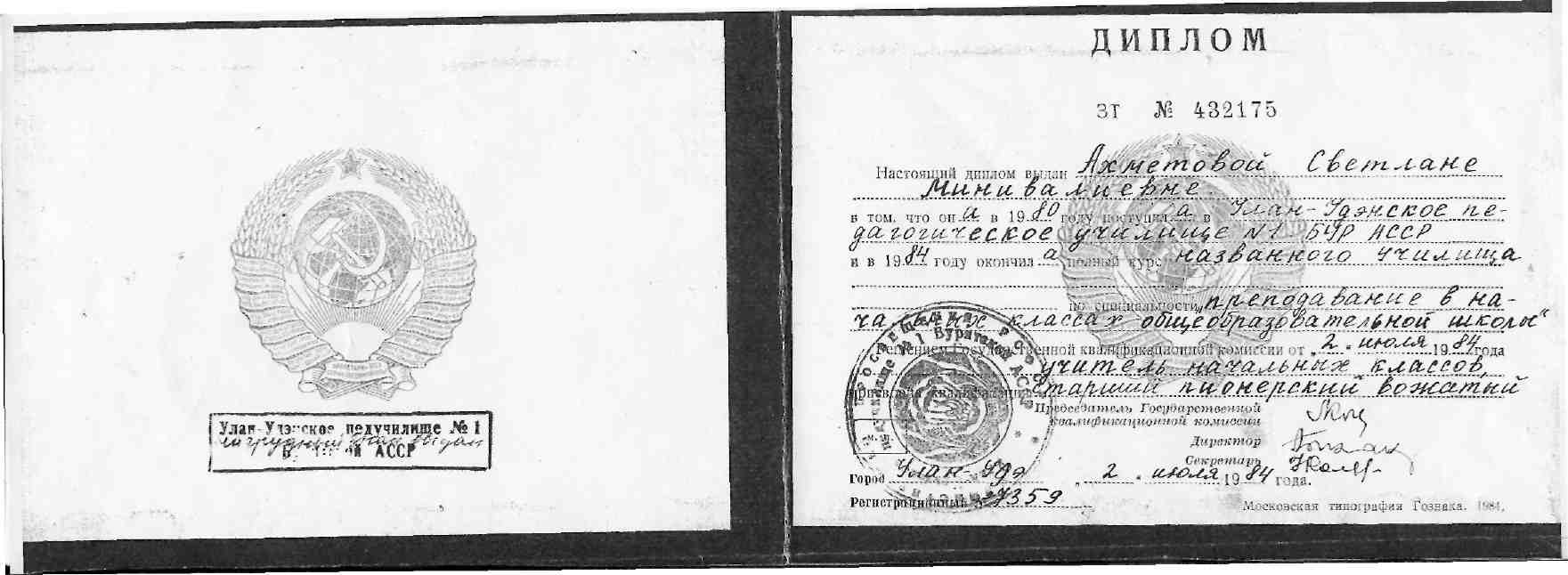 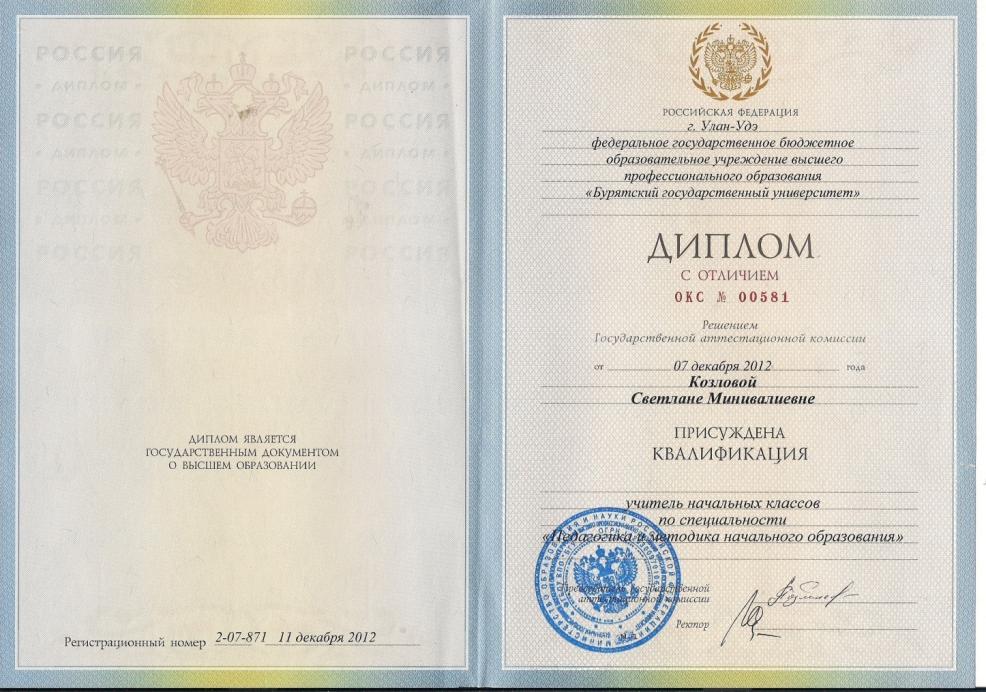     1.2.  Повышение квалификации и профессиональная переподготовка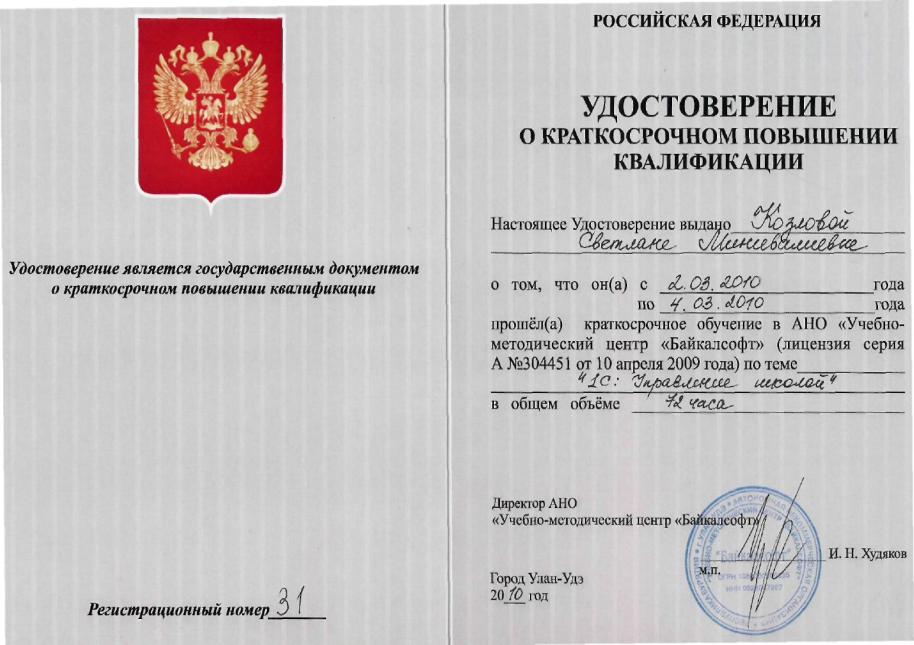 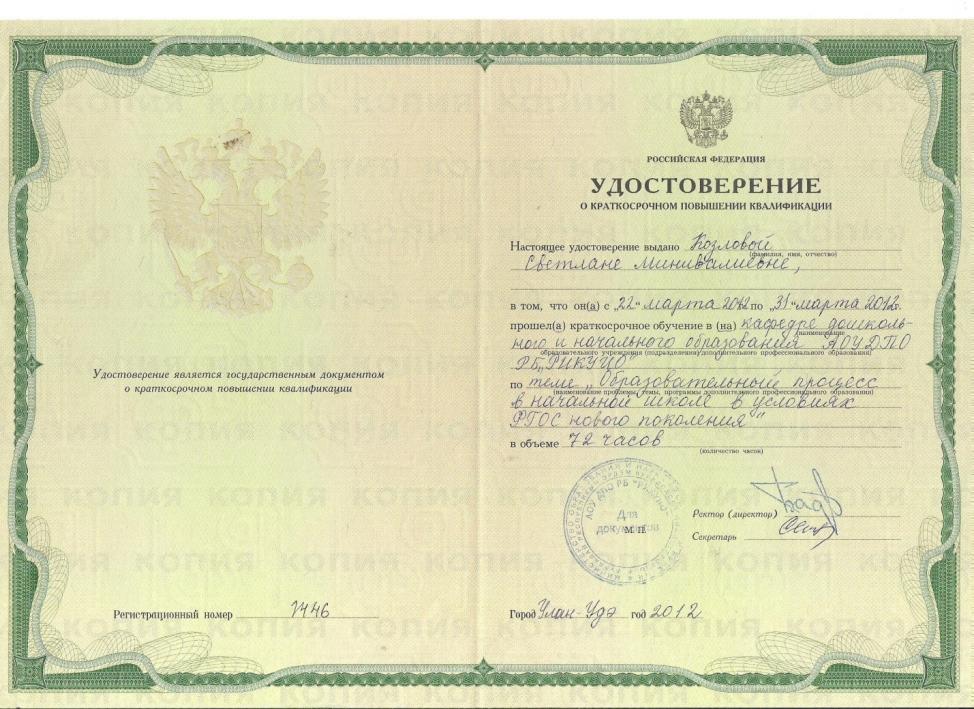 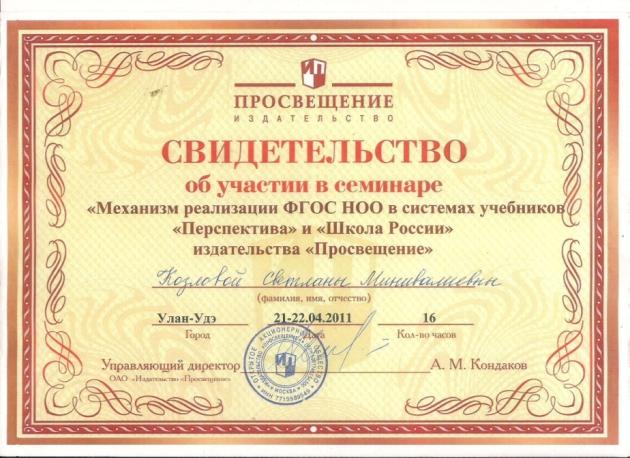 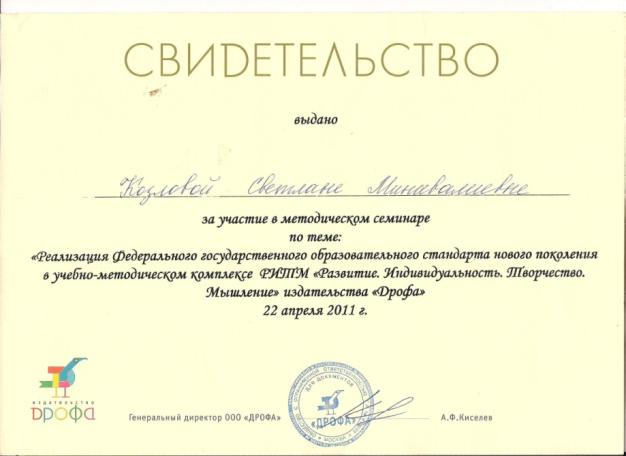 1.3. Мои достижения.  Награды, грамоты, дипломы, благодарственные письма    1.4. Ксерокопии документов, подтверждающих награды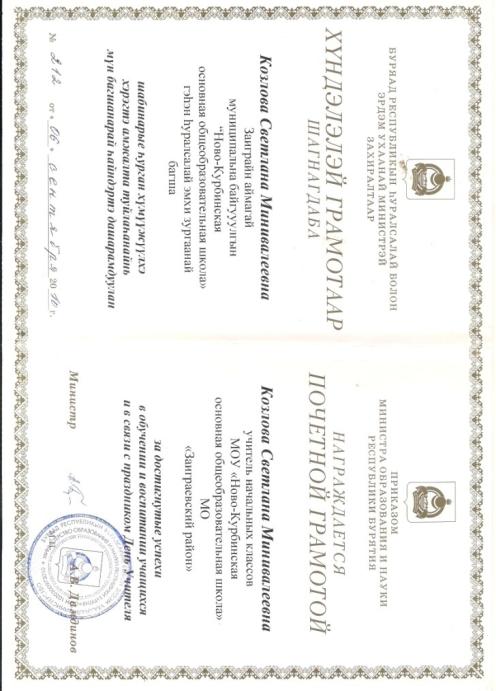 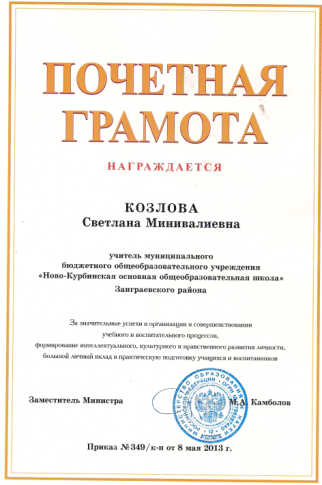 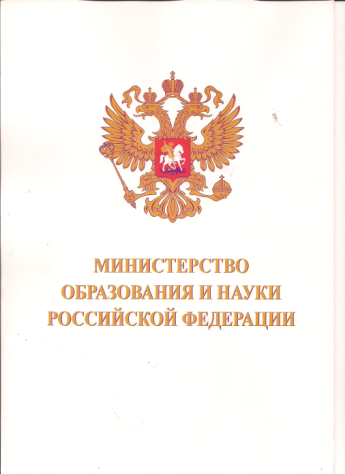 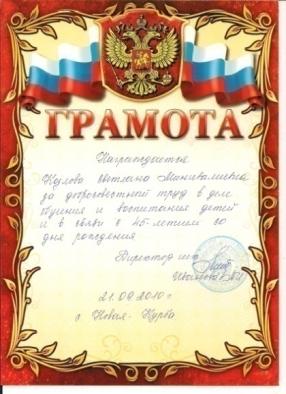 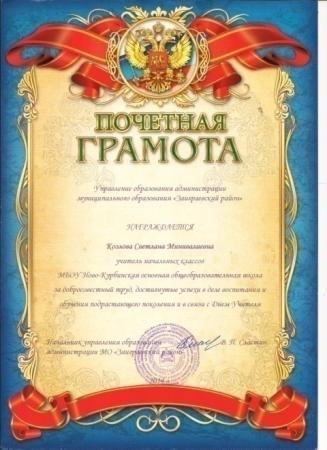 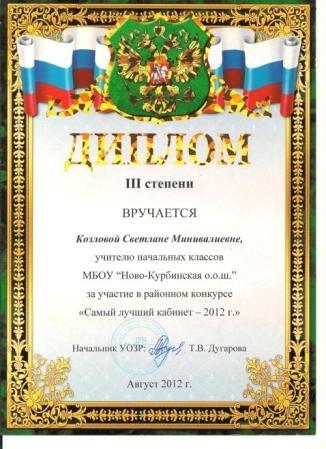 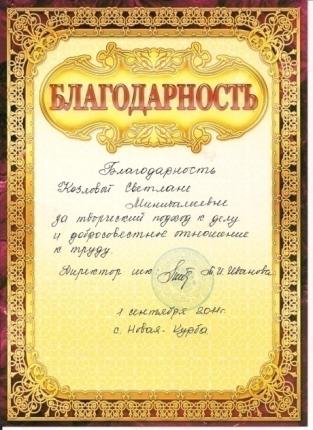 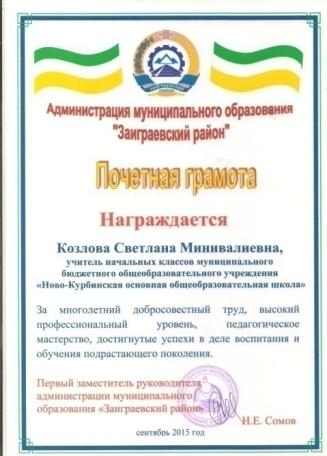 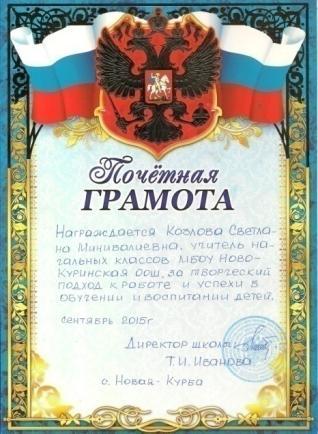 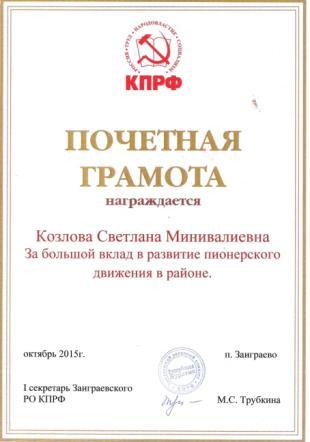 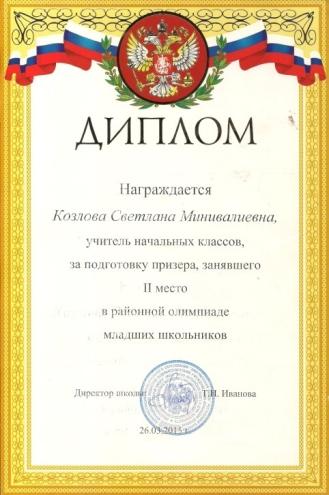 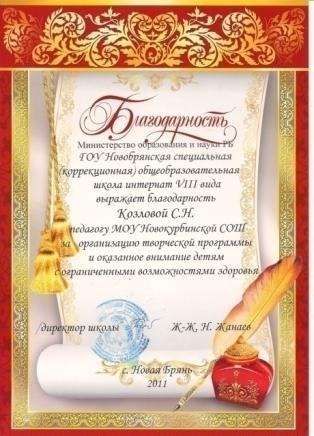 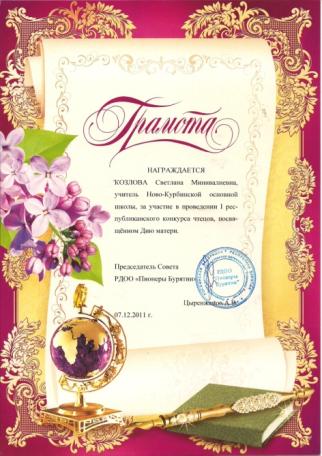 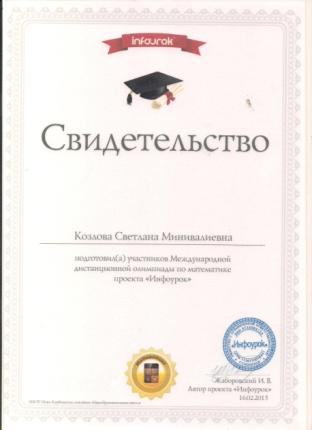 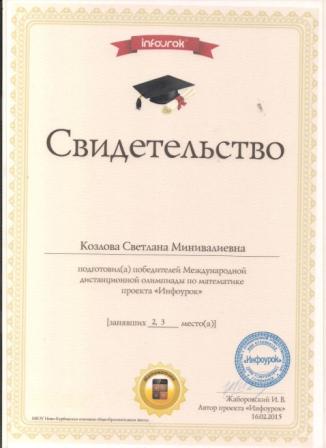 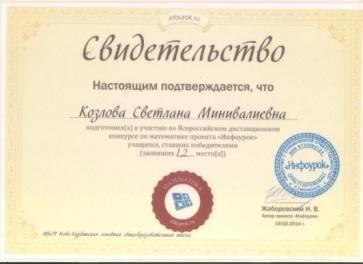 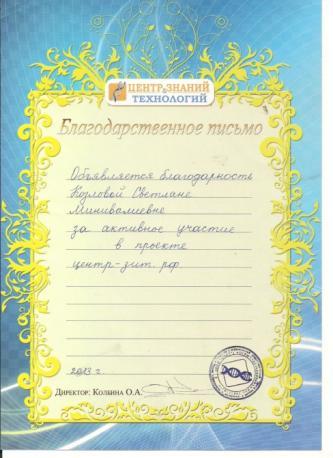 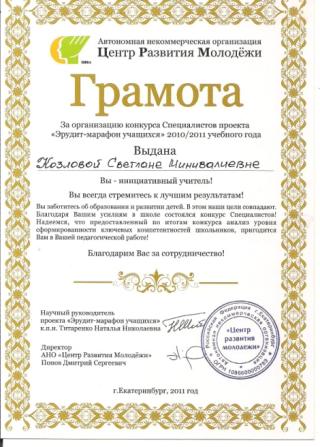 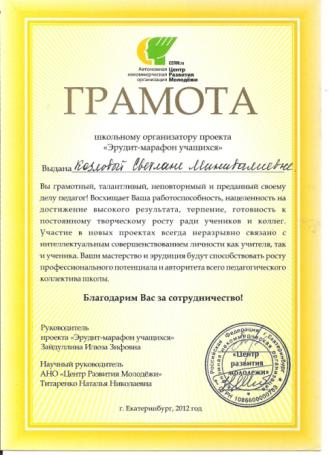 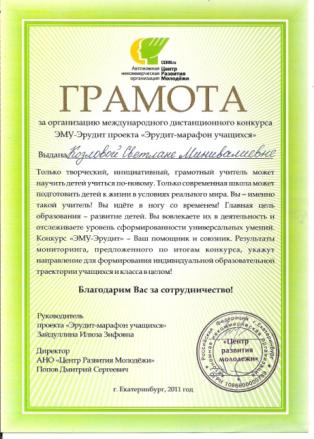 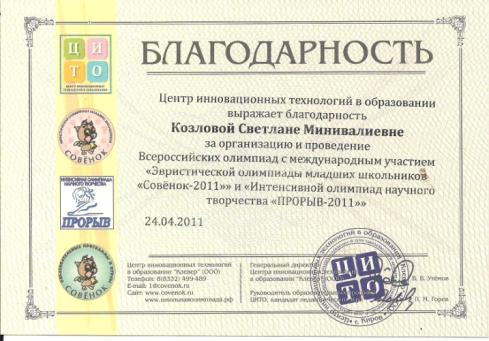 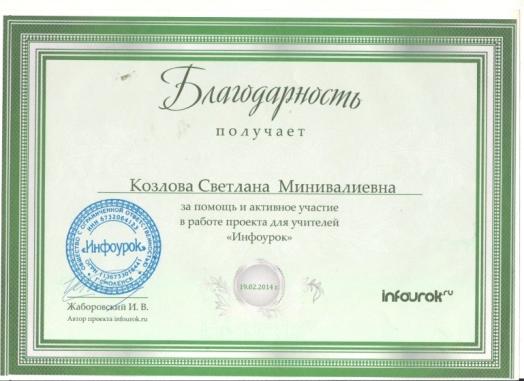 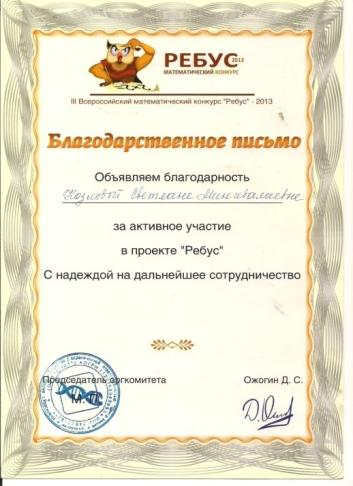 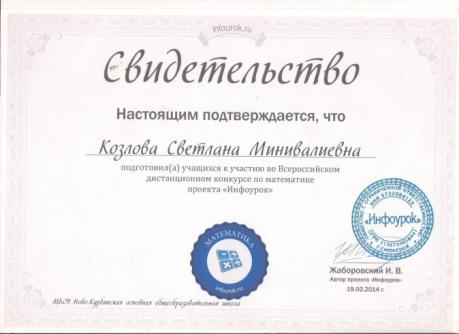 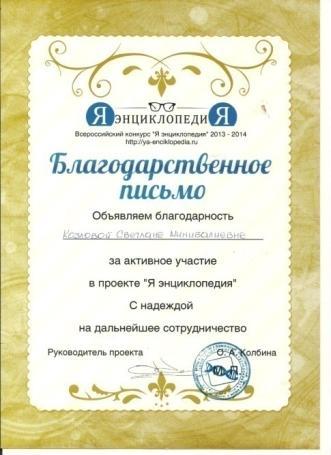 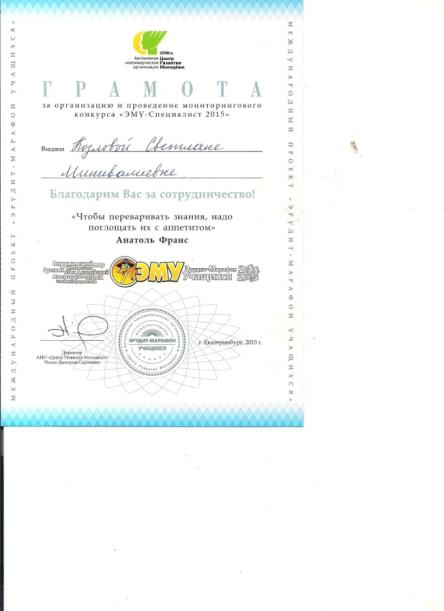 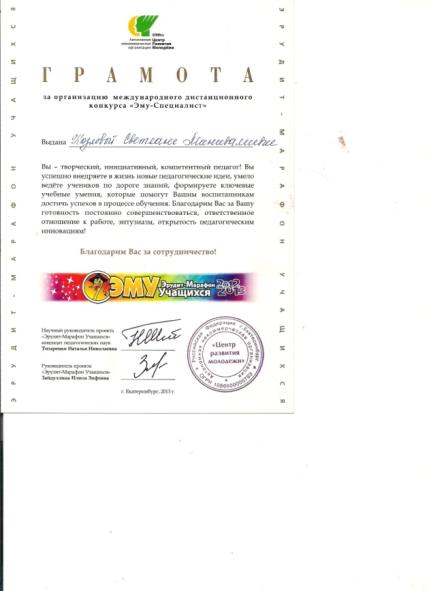 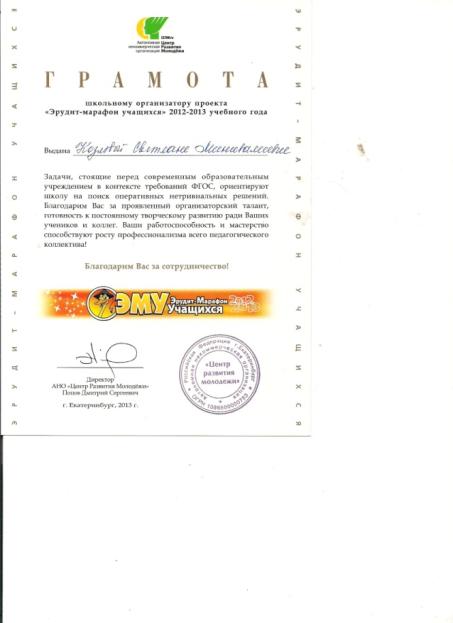 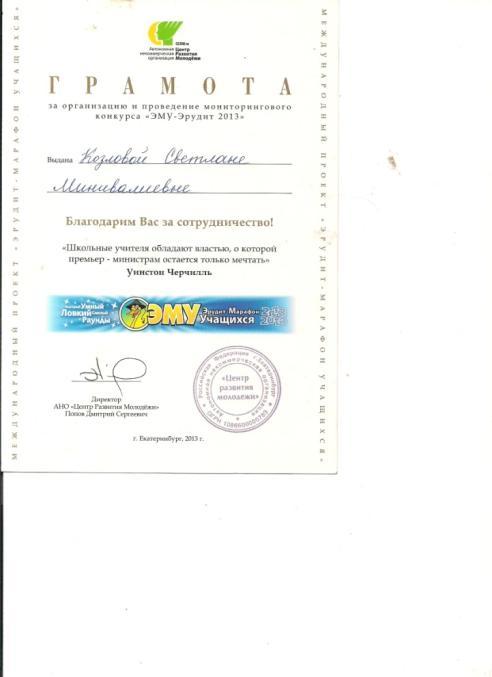 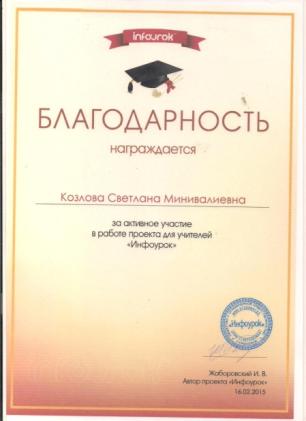 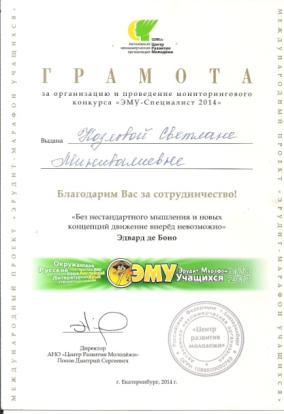 ФИОКозлова Светлана МинивалиевнаГод и дата рождения21 сентября 1965 годаМесто работыМБОУ Ново-Курбинская оошЗанимаемая должностьучитель начальных классов       Сведения об образовании:Педагогический колледж,  1984г.,                                        «Бурятский Государственный университет», 2012г.     Специальность, квалификация                              по диплому          учитель начальных классов по специальности «Педагогика и методика начального образования»Общий трудовой стаж 27 летПедагогический стаж:25 летКвалификационная              категориявысшая (с 2010 года)                                                              Приказ Министерства образования и науки РБ № 267 от 18.11.2010г.                                                                                        №Место проведения.
Название курсов повышения квалификацииКоличество часов аудиторных занятийГод№ удостоверения1.АНО «Учебно-методический центр «Байкалсофт»;«1С: Управление школой»72 часа 2010  удостоверение о краткосрочном повышении квалификации, № 312.Семинар «Механизм реализации ФГОС НОО в системах учебников «Перспектива» и «Школа России» издательства «Просвещение»16 часов2011Свидетельство об участии в семинаре3.Методический семинар «Реализация Федерального государственного образовательного стандарта нового поколения в УМК РИТМ»16 часов2011Свидетельство 4.АОУДПО РБ «РИКУИО»;«Образовательный процесс в начальной школе в условиях ФГОС»72 часов 2012 удостоверение о краткосрочном повышении квалификации № 1446№Название документаСодержаниеКем выданКогда выданГрамота МОУ Ново-Курбинская оошЗа добросовестный труд в деле обучения и воспитания детейДиректор школы Т.И.Иванова2010 г.Почетная грамотаЗа достигнутые успехи в обучении и воспитании учащихся и в связи с праздником День УчителяМинистр образования и науки Республики Бурятия                  А.В. Дамдинов2010 г.Почетная грамотаЗа значительные успехи в организации и совершенствовании учебного и воспитательного процессов, формирование интеллектуального, культурного и нравственного развития личности, большой личный вклад в практическую подготовку учащихся и воспитанников. Заместитель Министра  образования и науки Российской Федерации М.А. Камболов2013 г.Диплом III степениЗа участие в районном конкурсе «Самый лучший кабинет – 2012г.»Начальник УОЗР Т.В. Дугарова2012 г.Почетная грамотаЗа многолетний добросовестный труд, высокий профессиональный уровень, педагогическое мастерство, достигнутые успехи в деле воспитания и обучения подрастающего поколенияПервый заместитель руководителя администрации муниципального образования «Заиграевский район» Н.Е. Сомов2015Почетная грамотаЗа добросовестный труд, достигнутые успехи в деле воспитания и обучения подрастающего поколения и в связи с Днем Учителя.Начальник Управления образования администрации МО «Заиграевский район» В.П. Сластин2014 г.Диплом За подготовку призера, занявшего 2 место в районной олимпиаде младших школьниковДиректор школы Т.И.Иванова2015 г.Почетная грамотаЗа творческий подход к работе и успехи в обучении и воспитании детейДиректор школы Т.И.Иванова2015 г.Грамота За участие в проведении 1 республиканского конкурса чтецов, посвященного Дню Матери.Председатель Совета РДОО «Пионеры Бурятии» А.В. Цыренжапов2011г.Почетная грамотаЗа большой вклад в развитие пионерского движения в районеПервый секретарь Заиграевского РО КПРФ М.С. Трубкина2015 г.Благодарность За организацию творческой программы и оказанное  внимание детям с ограниченными возможностями здоровьяДиректор школы Ж-Ж. Н. Жанаев2011 г.Благодарность За организацию и проведение Всероссийских олимпиад с международным участием «Эвристической олимпиады младших школьников «Совенок-2011»Генеральный директор Центра инновационных технологий В.В. Утемов2011 г.Грамота За организацию международного дистанционного  конкурса ЭМУ-Эрудит проекта «Эрудит-марафон учащихся»  Директор АНО «Центр Развития Молодежи» Попов Д. С2011 г.Благодарность За творческий подход к делу и добросовестное отношение к трудуДиректор школы Т.И. Иванова2011Грамота За организацию конкурса Специалистов проекта «Эрудит-марафон учащихся» 2010/2011 уч.г.Директор АНО «Центр Развития Молодежи» Попов Д. С.2011 г.Грамота Школьному организатору проекта«Эрудит-марафон учащихся»Научный руководитель АНО «Центр Развития Молодежи» Титаренко Н.Н.2012 г.Благодарственное письмоЗа активное участие в проекте Центр – зит. РФ.Директор О.А. Колбина2013 г.Благодарственное письмоЗа активное участие в проекте «Ребус»Председатель оргкомитета Д.С. Ожогин2013 г.Грамота За организацию международного дистанционного конкурса «ЭМУ – Специалист»Научный руководитель АНО «Центр Развития Молодежи» Титаренко Н.Н.2013 г.Грамота Школьному организатору проекта Эрудит – марафон учащихся 2012-2013 уч.г.»Директор АНО «Центр Развития Молодежи» Попов Д. С.2013 г.Грамота За организацию и проведение мониторингового конкурса «ЭМУ – эрудит – 2013»Директор АНО «Центр Развития Молодежи» Попов Д. С.2013 г.Благодарственное письмоЗа активное участие в проекте «Я энциклопедия»Руководитель проекта О.А.  Колбина2014 г.Благодарность За помощь и активное участие в работе проекта для учителей «Инфоурок»Автор проекта «Инфоурок» И.В. Жаборовский2014 г.СвидетельствоЗа подготовку к участию во Всероссийском дистанционном конкурсе по математике проекта «Инфоурок» учащихся, ставших победителями (занявших 1,2 места)Автор проекта «Инфоурок» И.В. Жаборовский2014 г.СвидетельствоЗа подготовку учащихся к участию во Всероссийском дистанционном конкурсе по математике проекта «Инфоурок»  Автор проекта «Инфоурок» И.В. Жаборовский2014 г.Грамота За организацию и проведение мониторингового конкурса «ЭМУ – специалист – 2014»Директор АНО «Центр Развития Молодежи» Попов Д. С.2014 г.Свидетельство За подготовку участников Международной дистанционной олимпиады по математике проекта «Инфоурок»Автор проекта «Инфоурок» И.В. Жаборовский2015 г.Свидетельство За подготовку победителей Международной дистанционной олимпиады по математике проекта «Инфоурок», занявших 2,3 местаАвтор проекта «Инфоурок» И.В. Жаборовский2015 г.Грамота За организацию и проведение мониторингового конкурса «ЭМУ – специалист – 2015»Директор АНО «Центр Развития Молодежи» Попов Д. С.2015 г.Благодарность За помощь и активное участие в работе проекта для учителей «Инфоурок»Автор проекта «Инфоурок» И.В. Жаборовский2015 г.